COMMUNIQUÉ DE PRESSENovembre 2021Apple TV+ déjà disponible sur les téléviseurs PanasonicL’offre de streaming de Apple est dès à présent disponible sur tous les téléviseurs compatibles de Panasonic (modèles datant de 2017 ou plus récents).Rotkreuz, décembre 2021 – l’offre de streaming Apple TV+ est d’ores et déjà disponible sur tous les téléviseurs 4K de Panasonic (modèles datant de 2017 ou plus récents) équipés du système d’exploitation «My Home Screen». Le symbole de l’application Apple TV+ App se trouve dans l’aperçu des applications – et aussi sur l'écran d’accueil de certains modèles – et permettent de visionner des contenus avec la qualité d’image Panasonic.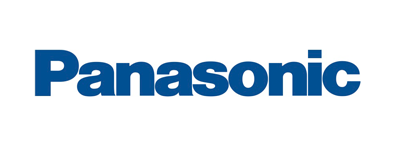 
Apple TV+, premier service d’abonnement vidéo qui propose uniquement des productions originales d’Apple et plateforme privilégiée des conteurs d’histoire les plus en vue, lance une offre primée et passionnante de séries et films originaux. En plus du contenu original d’Apple, diffusé en streaming sur Apple TV+, le fournisseur propose les séries à succès comme «Ted Lasso» avec Jason Sudeikis dans le rôle principal et comme producteur exécutif, «The Morning Show» avec Jennifer Aniston et Reese Witherspoon dans les rôles principaux et à la production exécutive, ainsi que le tout nouveau film de Tom Hanks intitulé «Finch» qui a enregistré de nombreux records. À la une figurent également les nouvelles séries «The Shrink Next Door» avec Will Ferrell et Paul Rudd dans les rôles principaux et à la production exécutive, ainsi que «Dr. Brain», première série originale en coréen du réalisateur visionnaire Kim Jee-woon.
Apple TV+ est disponible sur les téléviseurs Panasonic 4K suivants datant de 2017 ou plus récents:
À propos de Panasonic:Panasonic Corporation est un leader mondial dans le développement de diverses technologies et de solutions innovantes pour une large palette d’applications dans les domaines de l’électronique grand public, l’électroménager, l’automobile et la vente aux entreprises. L’année 2018 a marqué le centenaire de l’entreprise. Panasonic se développe à l’échelle mondiale et compte actuellement 522 filiales et 69 entreprises associées. Le groupe a enregistré un chiffre d’affaires net consolidé de 54,02 milliards d’euros au cours de l’exercice précédent (clos le 31 mars 2021). Déterminée à produire une valeur ajoutée en innovant dans tous les secteurs de son industrie, la société utilise son savoir-faire afin de créer une vie et un monde meilleurs pour ses clients. Des informations complémentaires sur l’entreprise et sur la marque Panasonic sont disponibles sur www.panasonic.com/global/home.html et www.experience.panasonic.ch/.Nous serions heureux de recevoir un exemplaire en cas de publication ou de mention dans un article rédactionnel.Informations complémentaires:Panasonic Suisse
Une succursale de la société Panasonic Marketing Europe GmbH
Grundstrasse 12
6343 Rotkreuz

Contact presse:
Stephanie Stadelmann
Tél.: 041 203 20 20
E-mail: panasonic.ch@eu.panasonic.comModèles 2021Modèles 2020Modèles 2019Modèles 2018Modèles 2017TX-75JXW944TX-75HXW944TX-75GXW945TX-75FXW785TX-77EZC1004TX-75JXX979TX-65HZC2004TX-65GZC2004TX-65FZC954TX-75EXW784TX-75JXN978TX-65HZC1505TX-65GZC1505TX-65FZC835TX-65EZC954TX-75JXF977TX-65HZC1004TX-65GZC1004TX-65FZC804TX-65EXX789TX-75JXT976TX-65HZC984TX-65GZC954TX-65FXW784TX-65EXW784TX-65JZC2004TX-65HXX979TX-65GXW904TX-65FXW724TX-65EXW734TX-65JZC1505TX-65HXN978TX-65GXX889TX-65FXX689TX-65EXW604TX-65JZC1004TX-65HXF977TX-65GXN888TX-65FXN688TX-65EXT786TX-65JZC984TX-65HXT976TX-65GXF887TX-65FXF687TX-65EXN788TX-65JXX979TX-65HXW944TX-65GXT886TX-65FXT686TX-65EXM715TX-65JXN978TX-65HXW904TX-65GXW804TX-65FXM655TX-65EXF787TX-65JXF977TX-65HXX889TX-58GXX889TX-65FXW654TX-58EXX789TX-65JXT976TX-65HXN888TX-58GXN888TX-55FZC954TX-58EXW784TX-65JXW944TX-65HXF887TX-58GXF887TX-55FZC835TX-58EXW734TX-65JXX889TX-65HXT886TX-58GXT886TX-55FZC804TX-58EXT786TX-65JXN888TX-65HXW804TX-58GXW804TX-55FXW784TX-58EXN788TX-65JXF887TX-58HXX889TX-55GZC2004TX-55FXX739TX-58EXM715TX-65JXT886TX-58HXN888TX-55GZC1505TX-55FXN738TX-58EXF787TX-65JXW854TX-58HXF887TX-55GZC1004TX-55FXF737TX-55EZC954TX-58JXX889TX-58HXT886TX-55GZC954TX-55FXT736TX-55EXX689TX-58JXN888TX-58HXW804TX-55GXX939TX-55FXW724TX-55EXW604STX-58JXF887TX-55HZC2004TX-55GXN938TX-55FXX689TX-55EXW604TX-58JXT886TX-55HZC1004TX-55GXF937TX-55FXN688TX-55EXW584TX-58JXW854TX-55HZC984TX-55GXT936TX-55FXF687TX-55EXT686TX-55JZC2004TX-55HXX979TX-55GXW904TX-55FXT686TX-55EXN688TX-55JZC1505TX-55HXN978TX-50GXX889TX-55FXM655TX-55EXF687TX-55JZC100TX-55HXF977TX-50GXN888TX-55FXW654STX-50EXX789TX-55JZC984TX-55HXT976TX-50GXN888TX-55FXW654TX-50EXW784TX-55JXX979TX-55HXW944TX-50GXF887TX-55FXW584TX-50EXW735TX-55JXN978TX-55HXW904TX-50GXT886TX-49FXW784TX-50EXW734TX-55JXF977TX-50HXX889TX-50GXW804TX-49FXX739TX-50EXT786TX-55JXT976TX-50HXN888TX-49GXX939TX-49FXN738TX-50EXN788TX-55JXW944TX-50HXF887TX-49GXN938TX-49FXF737TX-50EXM715TX-50JXX889TX-50HXT886TX-49GXF937TX-49FXT736TX-50EXF787TX-50JXN888TX-50HXW804TX-49GXT936TX-49FXW724TX-49EXX689TX-50JXF887TX-49HXX979TX-49GXW904TX-49FXX689TX-49EXW604STX-50JXT886TX-49HXN978TX-43GXX939TX-49FXN688TX-49EXW604TX-50JXW854TX-49HXF977TX-43GXN938TX-49FXF687TX-49EXW584Modèles 2021Modèles 2020Modèles 2019Modèles 2018Modèles 2017TX-49JXX979TX-49HXT976TX-43GXF937TX-49FXT686TX-49EXT686TX-49JXN978TX-49HXW944TX-43GXT936TX-49FXM655TX-49EXN688TX-49JXF977TX-49HXW904TX-43GXW904TX-49FXW654STX-49EXF687TX-49JXT976TX-43HXX979TX-40GXX889TX-49FXW654TX-43EXW754TX-49JXW944TX-43HXN978TX-40GXN888TX-49FXW584TX-43EXW604TX-48JZC1505TX-43HXF977TX-40GXF887TX-43FXW754TX-40EXX689TX-48JZC1004TX-43HXT976TX-40GXT886TX-43FXW654STX-40EXW735TX-48JZC984TX-43HXW944TX-40GXW804TX-43FXW654TX-40EXW734TX-40JXX889TX-43HXW904TX-40FXX739TX-40EXW604STX-40JXN888TX-40HXX889TX-40FXN738TX-40EXW604TX-40JXF887TX-40HXN888TX-40FXF737TX-40EXT686TX-40JXT886TX-40HXF887TX-40FXT736TX-40EXN688TX-40HXT886TX-40FXW724TX-40EXM715TX-40HXW804TX-40FXX689TX-40EXF687TX-40FXN688TX-40FXF687TX-40FXT686TX-40FXM655TX-40FXW654